	BCH ĐOÀN TP. HỒ CHÍ MINH	      ĐOÀN TNCS HỒ CHÍ MINH             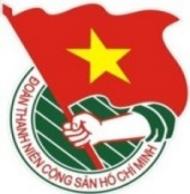 	***		TUẦN	          TP. Hồ Chí Minh, ngày 26 tháng 3 năm 2023	13/2023LỊCH LÀM VIỆC CỦA BAN THƯỜNG VỤ THÀNH ĐOÀN		(Từ 27-3-2023 đến 02-4-2023)---------* Trọng tâm:- Chương trình “Hành trình biên giới, biển, đảo trong tim tôi” năm 2023.- Hội nghị triển khai Chương trình phát triển thanh niên TP.HCM giai đoạn 2023 - 2030 và ký kết Quy chế phối hợp công tác của Ủy ban nhân dân Thành phố và Thành Đoàn giai đoạn 2023 - 2027.- Lễ kỷ niệm 50 năm thành lập Trường Đoàn Lý Tự Trọng (26/3/1973 - 26/3/2023).* Lịch làm việc thay thư mời trong nội bộ Cơ quan Thành Đoàn.Lưu ý: Các đơn vị có thể tải lịch công tác tuần tại Trang thông tin điện tử Văn phòng Thành Đoàn vào ngày Chủ nhật hàng tuần.NGÀYGIỜNỘI DUNG - THÀNH PHẦNĐỊA ĐIỂMTHỨ HAI27-309g30Họp giao ban Báo Tuổi Trẻ (TP: đ/c T.Toàn)Báo Tuổi TrẻTHỨ HAI27-310g00Thường trực Thành ủy làm việc về các dự án của Thành Đoàn (TP: đ/c T.Phương, M.Hải, X.Diện, Tổ KTDA)56 Trương ĐịnhTHỨ HAI27-310g00  Họp Ban tổ chức Liên hoan Bí thư Đoàn Phường, Xã, Thị trấn năm 2023 (TP: đ/c Tr.Quang, M.Khang, Ban tổ chức theo phân công)05 ĐTHTHỨ HAI27-311g00📷Họp mặt Cơ quan chuyên trách Thành Đoàn nhân dịp kỷ niệm 92 năm Ngày thành lập Đoàn TNCS Hồ Chí Minh (26/3/1931 - 26/3/2023) (TP: đ/c T.Phương, Thường trực Thành Đoàn, cán bộ Cơ quan chuyên trách Thành Đoàn)Sảnh cơ quanTHỨ HAI27-314g00📷Hội đàm trực tuyến giữa Thành Đoàn TP.HCM với Ủy ban Đối ngoại Thành phố Xanh Pê-téc-bua, Ủy ban Chính sách về Thanh niên và hợp tác với các tổ chức phi chính phủ Thành phố Xanh Pê-téc-bua, Liên bang Nga nhân dịp kỷ niệm 92 năm Ngày thành lập Đoàn TNCS Hồ Chí Minh (26/3/1931 - 26/3/2023) (TP: đ/c T.Nguyên, T.Toàn, Tr.Quang, Đ.Nguyên, đại diện lãnh đạo các Ban - VP, Ban TG-ĐN, thành phần theo thư mời)P.B2THỨ HAI27-314g00Dự Chương trình kỷ niệm 92 năm Ngày thành lập Đoàn TNCS Hồ Chí Minh (26/3/1931 - 26/3/2023) - Đoàn TCT Điện lực TP.HCM (TP: đ/c P.Lâm, T.Thủy, Ban CNLĐ)Cơ sởTHỨ HAI27-314g00Dự Hội nghị tổng kết công tác Đoàn và phong trào thanh niên năm 2022 Bệnh viện Thống Nhất (TP: đ/c T.Nghiệp, Ban CNLĐ)Cơ sởTHỨ HAI27-314g30✪Làm việc với Quận Đoàn, Phòng Giáo dục và Đào tạo, đại diện các trường THCS ngoài công lập trên địa bàn Quận 12 tham gia Liên hoan các câu lạc bộ, đội, nhóm các trường THCS ngoài công lập trên địa bàn TP.HCM năm 2023 (TP: đ/c T.Linh, Đ.Trung, đại diện NTN TP, thành phần theo thư mời)Quận 12THỨ HAI27-315g00  Làm việc về công tác tổ chức bộ máy Nhà Văn hóa Sinh viên TP.HCM (TP: đ/c N.Nguyệt, Đ.Nguyên, V.Hoàng, đại diện BGĐ NVHSV)P.A9THỨ HAI27-316g00Họp kiểm tra công tác chuẩn bị Hội nghị triển khai Chương trình phát triển thanh niên TP.HCM giai đoạn 2023 - 2030 và ký kết Quy chế phối hợp công tác của Ủy ban nhân dân Thành phố và Thành Đoàn giai đoạn 2023 - 2027 (TP: đ/c M.Hải, P.Lâm, C.Trình, T.Tú, M.Khang, M.Hiếu, VP)P.B2THỨ HAI27-316g30  Làm việc về công tác tổ chức bộ máy Hãng Phim Trẻ (TP: đ/c N.Nguyệt, T.Toàn, V.Hoàng, đại diện BGĐ HPT)P.A9THỨ HAI27-317g30Họp kiểm tra công tác chuẩn bị Lễ kỷ niệm 50 năm thành lập Trường Đoàn Lý Tự Trọng (26/3/1973 - 26/3/2023) (TP: đ/c T.Phương, T.Nguyên, N.Nguyệt, N.Tịnh, BGH TĐ LTT)P.B2THỨ ba28-306g00✪📷  Chương trình “Hành trình của niềm tin” năm 2023 (TP: đ/c Tr.Quang, M.Khang, Ban MT-ANQP-ĐBDC, VP Hội LHTNVN TP, cơ sở Hội theo phân công)TỉnhBình PhướcTHỨ ba28-308g00  Tiếp công dân tháng 3 năm 2023 (TP: đ/c T.Phương)ĐĐBQH TPTHỨ ba28-308g00Họp giao ban Thường trực - Văn phòng Hội đồng Đội Thành phố (TP: đ/c H.Trân, T.Linh, VP HĐĐ TP)P.A1THỨ ba28-309g00Họp Tổ thư ký thực hiện Bộ tiêu chí đánh giá công tác Đoàn và phong trào thanh thiếu nhi thành phố năm 2023 (TP: đ/c M.Hải, P.Lâm, Tổ thư ký Bộ tiêu chí)P.B2THỨ ba28-310g00Họp Ban Thường vụ Công đoàn Cơ quan Thành Đoàn (TP: đ/c T.Nghiệp, Ban Thường vụ Công đoàn Cơ quan Thành Đoàn)P.A9THỨ ba28-310g30Dự họp về Chương trình tín dụng cho sinh viên (TP: đ/c T.Phương, Đ.Nguyên, X.Dũng - Trung tâm HTHSSV)UBND TPTHỨ ba28-314g00Họp giao ban Thường trực - Văn phòng (TP: đ/c T.Phương, Thường trực Thành Đoàn, lãnh đạo VP)P.B2THỨ ba28-314g00Làm việc với các cơ sở Đoàn khu vực Địa bàn dân cư do Ban Thiếu nhi phụ trách về công tác tổ chức Hội nghị công tác Đội và phong trào thiếu nhi giai đoạn 2023 - 2028 (TP: đ/c T.Linh, Ban TN)Trực tuyếnTHỨ ba28-314g00  Làm việc với Đoàn TCT Văn hóa Sài Gòn, Đoàn TCT Xây dựng Sài Gòn, Đoàn TCT Địa ốc Sài Gòn về việc thực hiện Kế hoạch số 22-KH/TU của Thành ủy (TP: đ/c T.Nghiệp, Ban CNLĐ, Ban TC-KT, Ban TNTH, VP)P.A1THỨ ba28-316g00✪📷  Chương trình ký kết phối hợp thực hiện các nội dung trọng tâm giữa Thành Đoàn TP.HCM và Lực lượng Thanh niên Xung phong TP.HCM giai đoạn 2023 - 2027 (TP: đ/c T.Phương, M.Hải, Tr.Quang, Ban MT-ANQP-ĐBDC)LLTNXP TPTHỨ ba28-316g00Làm việc với các cơ sở Đoàn khu vực Trường học do Ban Thiếu nhi phụ trách về công tác tổ chức Đại hội Hội Sinh viên Việt Nam Trường nhiệm kỳ 2023 - 2028 (TP: đ/c T.Linh, Ban TN, Ban TNTH)Trực tuyếnTHỨ ba28-317g00  Họp giao ban Thường trực - Văn phòng Hội Sinh viên Việt Nam Thành phố (TP: đ/c T.Hà, Đ.Nguyên, VP Hội SVVN TP)P.A1THỨ ba28-318g00  Dự họp mặt truyền thống kỷ niệm 47 năm xây dựng và phát triển Lực lượng Thanh niên Xung phong TP.HCM (28/3/1976 - 28/3/2023) (TP: đ/c Thường trực Thành Đoàn)LLTNXP TP THỨ TƯ29-307g00✪📷   Chương trình “Hành trình biên giới, biển, đảo trong tim tôi” năm 2023 (TP: đ/c Tr.Quang, H.Hải, Ban MT-ANQP-ĐBDC)TỉnhTây NinhTHỨ TƯ29-308g00  Họp Ban Thường vụ Thành Đoàn (TP: đ/c T.Phương, Ban Thường vụ Thành Đoàn)P.B2THỨ TƯ29-314g00Hội ý Thường trực Thành Đoàn (TP: đ/c T.Phương, Thường trực Thành Đoàn)P.B2THỨ TƯ29-314g00Làm việc với Ký túc xá Sinh viên Lào về Kế hoạch tổ chức các hoạt động cho sinh viên Lào và Campuchia đang học tập tại TP.HCM năm 2023 (TP: đ/c T.Toàn, T.Nhã - KTX SV Lào, đại diện lãnh đạo Ban TNTH, VP, Ban TG-ĐN, KTX SV Lào)P.A9THỨ TƯ29-314g00Làm việc với nhóm ấn phẩm Khăn Quàng Đỏ (Báo Tuổi Trẻ) về các nội dung phối hợp thực hiện trong năm 2023 (TP: đ/c T.Linh, N.Nhung, Ban TN, Báo Tuổi Trẻ)Báo Tuổi TrẻTHỨ TƯ29-314g30✪  Làm việc với Đoàn Trường ĐH Quốc tế Sài Gòn về tình hình hoạt động đơn vị (TP: đ/c N.Nguyệt, S.Nhân, M.Phương)Cơ sởTHỨ TƯ29-316g00✪  Làm việc với Trường CĐ An ninh mạng Ispace (TP: đ/c N.Nguyệt, S.Nhân, Ban TC-KT, Ban TNTH, VP)Cơ sởTHỨ TƯ29-316g00Họp Ban Chấp hành Công đoàn CSTV Khối Phong trào Thành Đoàn - mở rộng (TP: đ/c P.Lâm, Đ.Đạt, Ban Chấp hành Công đoàn CSTV Khối Phong trào Thành Đoàn, Chủ tịch, Phó Chủ tịch các công đoàn bộ phận trực thuộc)P.C6THỨ TƯ29-317g00Sinh hoạt Chi bộ Trường học (TP: đ/c T.Hà, Đ.Nguyên, T.Nhã - KTX SV Lào, đảng viên chi bộ)P.A9THỨ TƯ29-318g30✪📷  Chương trình văn nghệ “Hành trình biên giới, biển, đảo trong tim tôi” năm 2023 (TP: đ/c T.Phương, M.Hải, Tr.Quang, thành phần theo thư mời)TỉnhTây NinhTHỨ NĂM30-307g00✪  Chương trình  “Hành trình biên giới, biển, đảo trong tim tôi” năm 2023 (TP: đ/c Tr.Quang, Ban MT-ANQP-ĐBDC)TỉnhTây NinhTHỨ NĂM30-308g00📷Hội nghị triển khai Chương trình phát triển thanh niên TP.HCM giai đoạn 2023 - 2030 và ký kết Quy chế phối hợp công tác của Ủy ban nhân dân Thành phố và Thành Đoàn giai đoạn 2023 - 2027 (TP: đ/c T.Phương, Ban Thường vụ Thành Đoàn, thành phần theo thư mời)UBND TPTHỨ NĂM30-309g00  Làm việc với Đoàn Khối Ngân hàng TP.HCM, Đoàn TCT Công nghiệp - In - Bao bì Liksin, Đoàn TCT Nông nghiệp Sài Gòn về việc thực hiện Kế hoạch số 22-KH/TU của Thành ủy (TP: đ/c T.Nghiệp, Ban CNLĐ, Ban TC-KT, Ban TN)P.A1THỨ NĂM30-310g00  Dự họp mặt tưởng niệm 43 năm Ngày mất của Chủ tịch Tôn Đức Thắng (30/3/1980 - 30/3/2023) (TP: đ/c Thường trực Thành Đoàn)Bảo tàng HCM - Chi nhánh TP.HCMTHỨ NĂM30-314g00Làm việc với Viễn thông Thành phố (VNPT) về xây dựng dữ liệu quản lý và theo dõi thiếu nhi nhận bảo trợ học tập trên ứng dụng Tuổi trẻ Thành phố Bác (TP: đ/c T.Linh, N.Nhung, Ban TN, VP)P.A9THỨ NĂM30-315g00Sinh hoạt Chi bộ Văn phòng 1 (TP: đ/c T.Phương, P.Lâm, Đ.Quyên, đảng viên chi bộ)P.B2THỨ NĂM30-316g30Dự họp giao ban với Văn phòng Thành ủy về lịch công tác tuần (TP: đ/c P.Lâm)VPTUTHỨ NĂM30-317g00Sinh hoạt chi đoàn chủ điểm tháng 3 - Chi đoàn Văn phòng (TP: đ/c P.Lâm, T.Thủy, Đ.Thịnh, đoàn viên chi đoàn)P.C6THỨ NĂM30-317g30Họp Đảng ủy Bộ phận Khối Phong trào Thành Đoàn (TP: đ/c T.Hà, Đ.Nguyên, X.Diện)P.A1THỨ SÁU31-308g00Họp Ban chỉ đạo thực hiện Kế hoạch sắp xếp khu phố, ấp trên địa bàn thành phố (TP: đ/c M.Hải)UBND TPTHỨ SÁU31-308g30Dự Hội nghị báo cáo viên thành phố chuyên đề quý I năm 2023 (TP: đ/c T.Toàn)TTHN 272THỨ SÁU31-309g00✪📷Lễ kỷ niệm 50 năm thành lập Trường Đoàn Lý Tự Trọng (26/3/1973 - 26/3/2023) (TP: đ/c T.Phương, Ban Thường vụ Thành Đoàn, thành phần theo thư mời, các bộ phận theo phân công)TĐ LTTTHỨ SÁU31-316g00📷Sân chơi công đoàn quý 1 năm 2023 (TP: đ/c P.Lâm, công đoàn viên Cơ quan chuyên trách Thành Đoàn)05 ĐTHthứ bảy01-408g00Dự Lễ kỷ niệm 70 năm Ngày truyền thống Sư Đoàn 367 (TP: đ/c M.Hải)Theothư mờithứ bảy01-408g00✪Hội nghị công tác Đội và phong trào thiếu nhi Quận 12 giai đoạn 2023 - 2028 (TP: đ/c H.Trân, VP HĐĐ TP, Tổ công tác đi cơ sở, thành phần theo thư mời)UBND Quận 12thứ bảy01-408g30📷Lễ khai mạc Hội thi “Người ươm mầm” lần thứ 3 - năm 2023 (TP: đ/c T.Hà, Đ.Nguyên, Q.Cường - Trung tâm DVVLTN, Ban TNTH, Ban tổ chức Hội thi, Thường trực cơ sở Đoàn theo thông báo)Trung tâmDVVLTNthứ bảy01-416g00  Dự Hội nghị kiện toàn CLB Quốc tế Thanh niên (TP: đ/c Tr.Quang, VP Hội LHTNVN TP)05 ĐTHCHỦ NHẬT02-407g30✪Sinh hoạt chuyên đề dành cho Hội đồng Huấn luyện Công tác Đội Thành phố, Huấn luyện viên Bậc 1 công tác Đội Thành phố, Ban Huấn luyện công tác Đội Quận, Huyện và Thành phố Thủ Đức quý II năm 2023 (TP: đ/c H.Trân, T.Linh, Ban TN, TĐ LTT, thành phần theo thông báo)TĐ LTTTL. BAN THƯỜNG VỤ THÀNH ĐOÀNCHÁNH VĂN PHÒNG(Đã ký)Lê Phú Lâm